 Uitslag  6e  bekerwedstrijd HVKK  Westerschelde bij de breker                                   De 6e bekerwedstrijd was deze keer nogmaals in de Westerschelde,achter de breker. Er waren deze keer …7.deelnemers,en zo zie je dicht bij huis en .ook hier is de animo minimaal. De vangst was wederom goed .Bijna iedere deelnemer ving vis en dat is lang geleden,op een na . De vangst was in hoofdzaak  zeebaarsjes            De 7e bekerwedstrijd is op 3 Oktober bij camping orisant te            colijnsplaat   ,aanvang  15.30 uur uur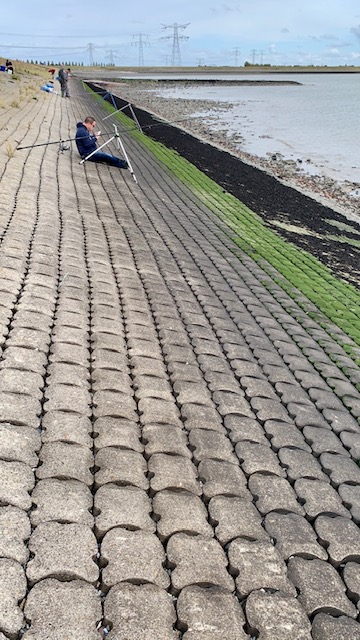 Figuur 1Overzicht deelnemers 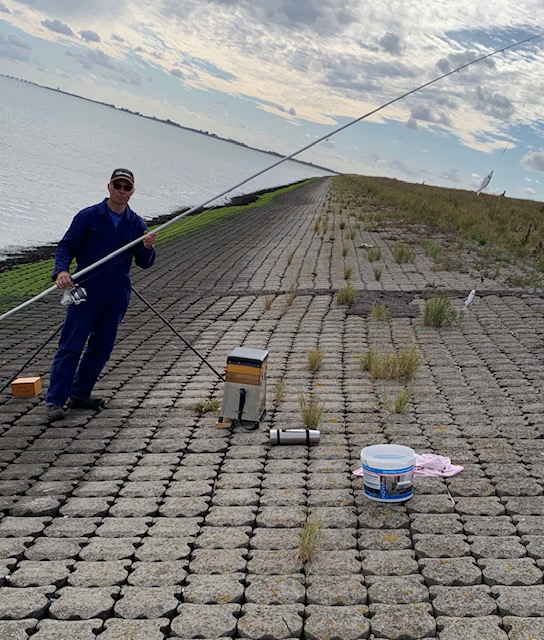 Figuur 2Voorzitter met 2 tegelijk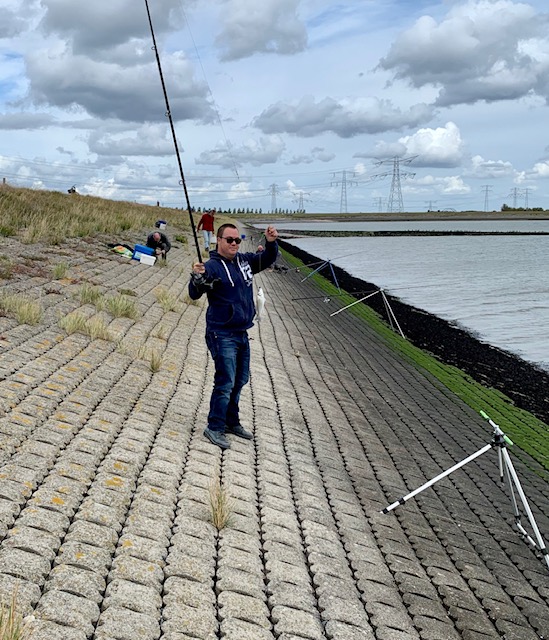 Figuur Stepfhan met zijn 3e vis      NaamAantal vissenAantal cmPlaats nummer1Gerard Lepoeter18339 cm52Rinus Hengsdijk13228 cm43Maickel de Groot9201 cm74Geerard Priester8194 cm85Leo Luteijn9189 cm16Stepfhan de Groot5114 cm615Dick Dingemanse003Totaal 7621265 cm